May 10, 2021For Immediate ReleaseAndy Shauf Announces Fall North American Tour in Support of The Neon SkylineReleases Video for “Living Room”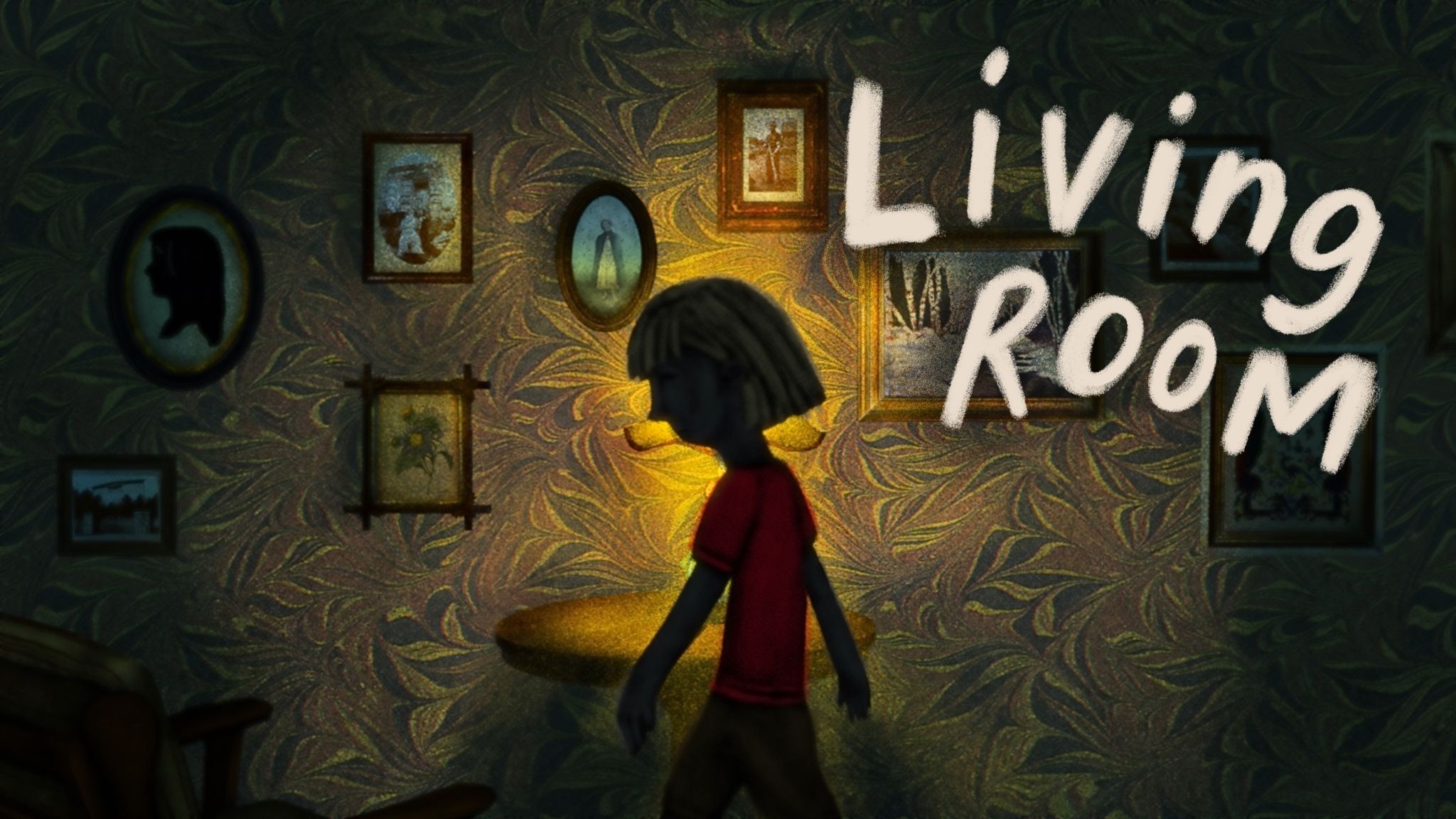 “Living Room” video still by Anne DourisToday, Andy Shauf announces a fall North American tour in support of The Neon Skyline, one of 2020’s most highly praised albums, and releases a new video for one of its highlights, “Living Room.” The Neon Skyline, released on ANTI-, was beloved by fans and critics alike, and earned glowing year-end praise from Esquire, Stereogum, Consequence, Uproxx, The Atlantic, Paste, and more. In “Living Room,” “a polite question about a friend’s kid...turns into a hallucinogenic vision quest about death and reincarnation and living out our parents’ mistakes” (Pitchfork). Director Anne Douris visualizes this generational fear in its video. Douris elaborates:“This is a story about growing up lonely. In particular, it's about how wage labour - the business of having to work to survive - shapes our lives from the moment we are born. I think we mistake childhood as being a time of ‘freedom’ when actually our lives are entangled in the struggle of working adults. So I wanted to weave together these scenes of childhood solitude, foggy recollections of being left alone in our empty house, where playfulness and imagination are tainted by fear. Fear of the dark, fear of abandonment, fear of loss. Visually inspired by the NFB cartoons I devoured as a kid, I wanted it to feel like an old worn out memory, discoloured by time and distorted each time it's remembered. Like these memories that we don't share with anyone else are more vulnerable - ephemeral to the point of disintegrating.”Watch Andy Shauf’s Video for “Living Room”Purchase Tickets for North American TourWatch/Listen/Share:Stream/Purchase The Neon Skyline “Try Again” Video “Things I Do” Stream “Neon Skyline” Video “Living Room” Stream "Clove Cigarette" Video“You Slipped Away” StreamAndy Shauf Tour Dates(all shows on sale now)Thu. Sept. 9 - Brooklyn, NY @ WarsawFri. Sept. 10 - Brooklyn, NY @ WarsawTue. Sept. 14 - Madison, WI @ Majestic Theatre *Wed. Sept. 15 - Grand Rapids, MI @ Calvin College *Thu. Sept. 16 - Indianapolis, IN @ Hi-FiFri. Sept. 17 - Cleveland, OH @ The Grog Shop *Thu. Feb. 3, 2022 - Ottawa, ON @ Bronson CentreFri. Feb. 4, 2022  - Montreal, QC @ Corona TheatreSat. Feb. 5, 2022  - Toronto, ON @ Danforth Music HallSun. Feb. 6, 2022  - Toronto, ON @ Danforth Music HallThu. Feb. 17, 2022  - Sheffield, MA @ Race Brook LodgeFri. Feb. 18, 2022  - Woodstock, NY @ Colony CafeSun. Feb. 20, 2022  - Charlottesville, VA @ The Southern Music HallTue. Feb. 22, 2022  - Carrboro, NC @ Cat’s CradleWed. Feb. 23, 2022  - Asheville, NC @ The Grey EagleThu. Feb. 24, 2022  - Birmingham, AL @ SaturnFri. Feb. 25, 2022  - Atlanta, GA @ Terminal WestTue. March 30, 2022  - Washington, DC @ Black CatWed. March 31, 2022  - Philadelphia, PA @ Union TransferSun. April 3, 2022  - Boston, MA @ Paradise Rock ClubMon. April 18, 2022  - Düdingen, CH @ Bad BonnWed. April 20, 2022  - Mérignac, FR @ Le KrakatoaThu. April 21, 2022  - Paris, FR @ TrianonFri. April 22, 2022  - Rouen, FR @ Le 106Sat. April 23, 2022  - Esch-Sur-Alzette, LU @ KulturfabrikSun. April 24, 2022  - Utrecht, NL @ Tivoli VredenburgMon. April 25, 2022  - Rotterdam, NL @ RotownTue. April 26, 2022  - Nijmegen, NL @ DoornroosjeThu. April 28, 2022  - Copenhagen, DK @ LoppenFri. April 29, 2022  - Oslo, NO @ IngenstedsSat. April 30, 2022  - Stockholm, SE @ Nalen KlubbMon. May 2, 2022  - Hamburg, DE @ KnustTue. May 3, 2022  - Berlin, DE @ Silent GreenThu. May 5, 2022  - Bruxelles, BE @ Les Nuits Botanique FestivalFri. May 6, 2022  - Cologne, DE @ LuxorSat. May 7, 2022  - Genk, BE @ Little Waves FestivalMon. May 9, 2022  - Birmingham, UK @ The Castle & FalconTue. May 10, 2022  - Edinburgh, UK @ SummerhallWed. May 11, 2022  - Glasgow, UK @ Drygate Thu. May 12, 2022  - Manchester, UK @ GorillaFri. May 13, 2022  - Leeds, UK @ Brudenell Social ClubSat. May 14, 2022  - Bristol, UK @ FiddlersSun. May 15, 2022  - Brighton, UK @ ChalkMon. May 16, 2022  - London, UK @ Shepherd’s Bush EmpireWed. May 18, 2022  - Belfast, UK @ Em in pireThu. May 19, 2022  - Dublin, IE @ Button Factory*= tickets on sale May 14th at 10am local time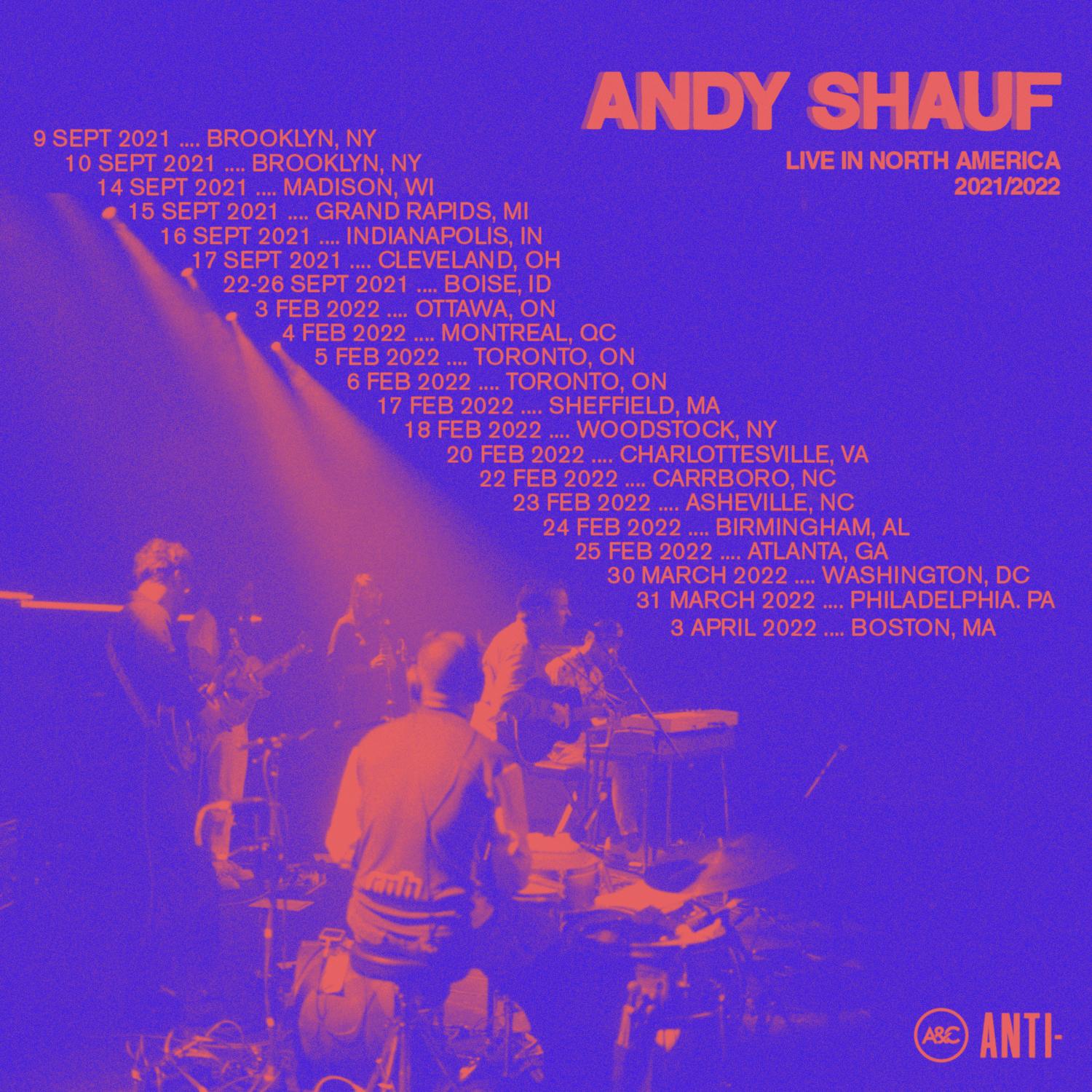 Praise for The Neon Skyline:“A gifted singer-songwriter. More than that, a gifted storyteller.” - NPR Music“When he sings about an intimate story transporting him into someone else’s home, you feel like you’re there with him.” - Pitchfork“All singer-songwriters are storytellers of a sort, but neither term does justice to what Andy Shauf accomplishes on The Neon Skyline. ” - Stereogum“Listening to an Andy Shauf album in full is akin to bingeing a particularly compelling TV show: Both pull you in with characters that feel just as real as you or me, who populate a world we’d like to escape to.” - Paste“Andy Shauf’s songs are charming tales of everyday life. . . perhaps the least pretentious concept album you'll find.” - Esquire“The Neon Skyline is a wise and transportive album, with Shauf taking his place among the great contemporary songwriters.” - UproxxDownload hi-res images & jpegs of Andy Shauf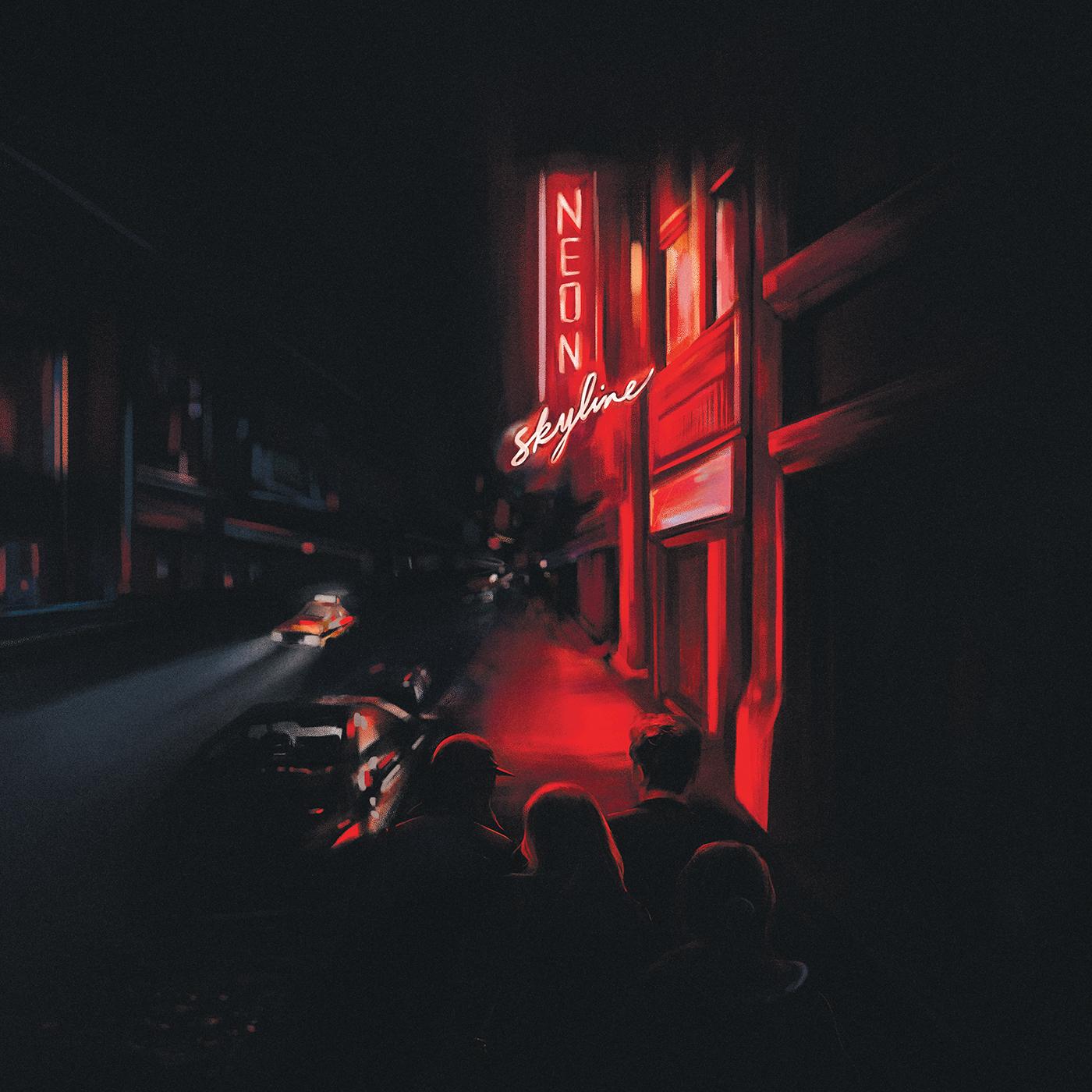 The Neon Skyline Cover ArtworkWebsite | ANTI- | Instagram | Facebook | Twitter | BandcampFor more information, contact:Jessica Linker & Patrick Tilley | Pitch Perfect PR –jessica@pitchperfectpr.com, patrick@pitchperfectpr.com##